MRS. FALLOON’S GRADING SCALEA+   100%           B+   87-89%        C+     77-79%            D+   67-69%	  F    59%	A     96-99%	       B    84-86%          C       74-76%            D     64-66%	A-    90-95%       B-   80-83%          C-      70-73%           D-    60-63%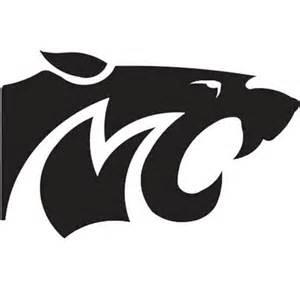 